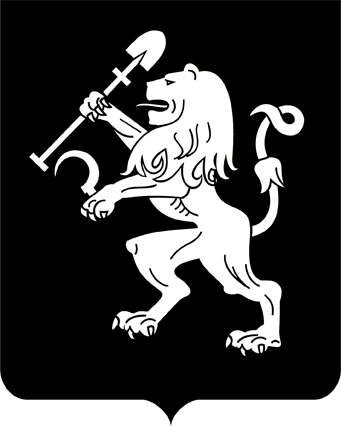 АДМИНИСТРАЦИЯ ГОРОДА КРАСНОЯРСКАПОСТАНОВЛЕНИЕО внесении измененийв постановление администрациигорода от 24.12.2020 № 1031В целях упорядочения уличной торговли на территории города Красноярска в 2021 году, в соответствии со ст. 16 Федерального закона от 06.10.2003 № 131-ФЗ «Об общих принципах организации местного самоуправления в Российской Федерации», руководствуясь ст. 7, 41, 58, 59 Устава города Красноярска, ПОСТАНОВЛЯЮ:1. Внести в постановление администрации города от 24.12.2020                   № 1031 «О проведении фестивалей, базаров, расширенных продаж                   на территории города Красноярска в 2021 году» следующие изменения:1) в таблице приложения 1 к постановлению пункты 1.2, 1.3 изложить в следующей редакции:2) в таблице приложения 2 к постановлению:строку 138 изложить в следующей редакции:дополнить строкой 74.5 следующего содержания:3) в таблице приложения 3 к постановлению раздел «Праздничные продажи в период проведения тематических городских мероприятий» дополнить строками 9.1, 9.2 следующего содержания:4) в таблице приложения 4 к постановлению:строки 51, 54, 55, 58, 59, 89, 95 изложить в следующей редакции:раздел «Сезонные площадки» дополнить строками следующего содержания:5) в таблице приложения 5 к постановлению строки 52–57 изложить в следующей редакции:6) в таблице приложения 6 к постановлению:строки 18–22 изложить в следующей редакции:дополнить строками 6.1, 26, 27 следующего содержания:2. Настоящее постановление опубликовать в газете «Городские           новости» и разместить на официальном сайте администрации города.Исполняющий обязанностиГлавы города                                                                              В.А. Логинов17.06.2021№ 427«1.2Фестиваль на проспекте Мира29.05.2021– 19.09.2021 (суббота, воскресенье)пр-т Мира (на участке от ул. Перенсона до ул. Диктатуры Пролетариата), ул. Кирова (на участке от ул. Ленина до ул. Карла Маркса)департамент экономической политики и инвестиционного развития администрации города, администрация Центрального района в городе Красноярске, МАУ «Центр содействия малому и среднему предпринимательству»1.3Гастрономичес-кий фестиваль25.06.2021– 27.06.2021пр-т Мира (на участке от ул. Перенсона до ул. Обороны)департамент экономической политики и инвестиционного развития администрации города, администрация Центрального района в городе Красноярске, МАУ «Центр содействия малому и среднему предпринимательству»«138Ул. Карла Маркса, 133, – ул. Кирова601.04.2021– 31.12.2021администрация Центрального района в городе Красноярске»«74.5Пр-т им. газеты «Красноярский рабочий», 160, стр. 1 (мясная, молочная продукция, мобильный прилавок)114.06.2021– 31.12.2021администрация Свердловского района в городе Красноярске»«9.1Пр-т Мира, 83 «День китайской культуры»119.06.2021департамент Главы города9.2Пр-т Мира, 83 «День корейской и японской культуры»420.06.2021департамент Главы города»«51Ул. Ленина, 119Ул. Ленина, 1191101.01.2021– 31.12.202101.01.2021– 31.12.2021администрация Центрального района в городе Красноярске54Пр-т Мира, 70Пр-т Мира, 701101.01.2021– 31.12.202101.01.2021– 31.12.2021администрация Центрального района в городе Красноярске55Пр-т Мира, 102Пр-т Мира, 1021101.01.2021– 31.12.202101.01.2021– 31.12.2021администрация Центрального района в городе Красноярске58Ул. Парижской Коммуны, 9Ул. Парижской Коммуны, 91101.01.2021– 31.12.202101.01.2021– 31.12.2021администрация Центрального района в городе Красноярске59Ул. 9 Января, 21Ул. 9 Января, 211101.01.2021– 31.12.202101.01.2021– 31.12.2021администрация Центрального района в городе Красноярске89Пр-т Мира, 86Пр-т Мира, 864425.05.2021–01.10.202125.05.2021–01.10.2021администрация Центрального района в городе Красноярске9595Ул. Перенсона, 9225.05.2021– 01.10.202125.05.2021– 01.10.2021администрация Центрального района в городе Красноярске»администрация Центрального района в городе Красноярске»«96.1Ул. Ленина, 116114.06.2021–01.10.2021администрация Центрального района в городе КрасноярскеЖелезнодорожный районЖелезнодорожный районЖелезнодорожный районЖелезнодорожный районЖелезнодорожный район98Пр-т Мира, 111214.06.2021– 30.09.2021администрация Железнодорожного района в городе Красноярске99Пр-т Мира, 109114.06.2021– 30.09.2021администрация Железнодорожного района в городе Красноярске100Пр-т Мира, 120114.06.2021– 30.09.2021администрация Железнодорожного района в городе Красноярске101Пр-т Свободный, 34/114.06.2021– 30.09.2021администрация Железнодорожного района в городе Красноярске»«52Ул. Ленина, 112101.01.2021–  31.12.2021администрация Центрального района в городе Красноярске53Пр-т Мира, 91101.01.2021– 31.12.2021администрация Центрального района в городе Красноярске54Пр-т Мира, 102101.01.2021–  31.12.2021администрация Центрального района в городе Красноярске55Ул. Парижской Коммуны, 14101.01.2021– 31.12.2021администрация Центрального района в городе Красноярске56Ул. Чернышевского, 104101.01.2021– 31.12.2021администрация Центрального района в городе Красноярске57Ул. 9 Января, 23101.01.2021– 31.12.2021администрация Центрального района в городе Красноярске»«18Ул. Ленина, 121/ул. Дзержинско-го, 5101.01.2021– 31.12.2021не бо-лее 20администрация Центрального района в городе Красноярске19Пр-т Мира, 5101.01.2021– 31.12.2021не бо-лее 20администрация Центрального района в городе Красноярске20Пр-т Мира, 17101.01.2021– 31.12.2021не бо-лее 20администрация Центрального района в городе Красноярске21Пр-т Мира, 60101.01.2021– 31.12.2021не бо-лее 20администрация Центрального района в городе Красноярске22Пр-т Мира, 104–106101.01.2021– 31.12.2021не бо-лее 20администрация Центрального района в городе Красноярске»«6.1Ул. Ладо Кецховели, 67, стр. 3 214.06.2021–31.12.2021не более 20 администрация Октябрьского районав городе Красноярске26Пр-т Мира, 85, – ул. Диктатуры Пролетариата114.06.2021–19.09.2021(по выходным дням)не более 20 администрация Центрального района в городе Красноярске27Пр-т Мира, 102, – ул. Диктатуры Пролетариата114.06.2021–19.09.2021(в рабочие дни)не более 20 администрация Центрального района в городе Красноярске»